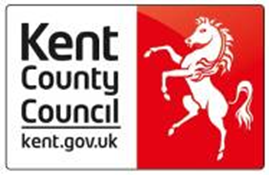 Appendix 2Advice for Statutory Needs Assessment From Further Education Setting (College)For(INSERT YOUNG PERSON’S NAME)This form is to be completed and returned to the SEN area office.Please note that all the information on this form will be copied to parents (for under 16’s), the young person and all agencies directly involved in the education of the child or young person.Child/Young Person’s personal detailsChild/Young Person’s personal detailsChild/Young Person’s personal detailsChild/Young Person’s personal detailsChild/Young Person’s personal detailsChild/Young Person’s personal detailsChild/Young Person’s personal detailsChild/Young Person’s personal detailsFull Name:DOB:Current Year Group:Current Year Group:Current Year Group:Gender at birth:Male/FemaleMale/FemaleMale/FemaleMale/FemaleMale/FemaleMale/FemaleMale/FemaleCIC:Yes/NoYes/NoIf yes, to which LA?If yes, to which LA?If yes, to which LA?NHS Number:Young person’s address    (including post code):Young person’s address    (including post code):Young person’s tel no:Young person’s tel no:Young person’s email:Young person’s email:Young person’s consent to share information with their parents/carers?                                                                                            (If yes, complete contact details below)Young person’s consent to share information with their parents/carers?                                                                                            (If yes, complete contact details below)Young person’s consent to share information with their parents/carers?                                                                                            (If yes, complete contact details below)Young person’s consent to share information with their parents/carers?                                                                                            (If yes, complete contact details below)Young person’s consent to share information with their parents/carers?                                                                                            (If yes, complete contact details below)Young person’s consent to share information with their parents/carers?                                                                                            (If yes, complete contact details below)Young person’s consent to share information with their parents/carers?                                                                                            (If yes, complete contact details below)Yes/NoYoung person’s consent to share information with professionals?Young person’s consent to share information with professionals?Young person’s consent to share information with professionals?Young person’s consent to share information with professionals?Young person’s consent to share information with professionals?Young person’s consent to share information with professionals?Young person’s consent to share information with professionals?Yes/NoWhere consent has been given to share information with the parents/carers, please provide their contact details below?Where consent has been given to share information with the parents/carers, please provide their contact details below?Where consent has been given to share information with the parents/carers, please provide their contact details below?Where consent has been given to share information with the parents/carers, please provide their contact details below?Where consent has been given to share information with the parents/carers, please provide their contact details below?Where consent has been given to share information with the parents/carers, please provide their contact details below?Where consent has been given to share information with the parents/carers, please provide their contact details below?Where consent has been given to share information with the parents/carers, please provide their contact details below?Parent/carer name: (lead parent for contact)Address: (if different from above)Tel No: (if different from above)Address: (if different from above)Tel No: (if different from above)Address: (if different from above)Tel No: (if different from above)Details of any requirements to support engagement or communication:e.g. accessibility, intervener, interpretere.g. accessibility, intervener, interpretere.g. accessibility, intervener, interpretere.g. accessibility, intervener, interpretere.g. accessibility, intervener, interpretere.g. accessibility, intervener, interpretere.g. accessibility, intervener, interpreterIndicate if information sharing restrictions are in place and if yes, please state what these are:Indicate if information sharing restrictions are in place and if yes, please state what these are:Indicate if information sharing restrictions are in place and if yes, please state what these are:Indicate if information sharing restrictions are in place and if yes, please state what these are:Indicate if information sharing restrictions are in place and if yes, please state what these are:Indicate if information sharing restrictions are in place and if yes, please state what these are:Indicate if information sharing restrictions are in place and if yes, please state what these are:Yes/NoAre any of the parents/carers serving members of the armed forces?Are any of the parents/carers serving members of the armed forces?Are any of the parents/carers serving members of the armed forces?Are any of the parents/carers serving members of the armed forces?Are any of the parents/carers serving members of the armed forces?Are any of the parents/carers serving members of the armed forces?Are any of the parents/carers serving members of the armed forces?Yes/NoSetting contextSetting contextName & address of Further Education Setting the Young Person is currently on roll to:If young person joined in last 18 months give name & address of Education Setting previously attended:BackgroundBackgroundOnly factors which relate to the young person’s educational needs require comment, and any relevant family background information must be factual.Only factors which relate to the young person’s educational needs require comment, and any relevant family background information must be factual.How has the young person engaged in this process? How has the young person engaged in this process? Relevant family/background facts:Relevant family/background facts:Are there any known health/medical conditions that impact on the young person’s SEN?Are there any known health/medical conditions that impact on the young person’s SEN?Is the young person open to social services?Yes/NoIf yes, please state date of referralIs the young person receiving any therapy related to SEN identified?Yes/NoIf yes, please state SALT, OT, Physio, CYPMHS, other, and attach reportIs the young person open to Continuing Health Care service?Yes/NoIf yes, please attach reportIs the young person open to the Computer Assistive Technology (CAT) service?Yes/NoIf yes, please attach reportIs there an individual Risk Assessment or Behaviour Support Plan in place?Yes/NoIf yes, please attach reportAttendanceAttendanceOverall attendance rate at date of review for this academic year:%Overall attendance rate for last academic year:%What actions have been taken to support improving their attendance?What actions have been taken to support improving their attendance?Where the young person receives any of their education off-site for any part of the week, please state where they attend for how long (in hours?)Where the young person receives any of their education off-site for any part of the week, please state where they attend for how long (in hours?)4. Evidence of the relevant and purposeful action the setting            has taken to meet is best endeavours duty4. Evidence of the relevant and purposeful action the setting            has taken to meet is best endeavours dutyWhat meetings have you have had with the young person in the last 12 months to discuss and review their SEND support requirements? What meetings have you have had with the young person in the last 12 months to discuss and review their SEND support requirements? Is there a personalised support plan for the young person and what is the impact?Is there a personalised support plan for the young person and what is the impact?Does the young person have any diagnoses? If yes, please specify:Yes/NoDoes the young person have identified needs or needs that are currently being explored? If yes, please specify:Yes/NoFor FE pupils 19+ are you receiving funding through the ESFA Adult Education Budget? If so, how much?Yes/No5. External Agency Involvement5. External Agency InvolvementName of professional and external agencyDate of last involvementDetails of recommendations and implementationEvidence of impactName of professional and external agencyDate of last involvementDetails of recommendations and implementationEvidence of impact6. Academic attainment6. Academic attainment6. Academic attainment6. Academic attainment6. Academic attainmentCourse/Subject LevelPredicted GradeOn track to AchieveCommentsSummary/comments on progress:Summary/comments on progress:Summary/comments on progress:Summary/comments on progress:Summary/comments on progress:Description of the young person’s                                                   current special educational needsPlease complete all sections or state if not applicable (N/A)Communication and Interaction (C&I) – e.g.  ASD, articulation, fluency, willingness to communicate, vocabulary, understanding and language structure. Additional language/s spoken. Social skills and interaction – EY, school, home, within the community.Brief description, information and assessments:Strengths/Progress:Difficulties:Cognition and learning (C&L) – e.g. Dyslexia, approaches and attitudes to learning, reasoning, organisational skills, problem solving skills and independent learning.Brief description, information and assessments:Strengths/Progress:Difficulties:Social, Emotional and Mental Health needs (SEMH) – e.g. ADHD, ADD, self-image, confidence, anxiety, motivational factors, engagement with learning, pre-school/classroom/playground behaviour, behaviours outside setting (reported or observed).Brief description, information and assessments:Strengths/Progress:Difficulties:Physical and/or Sensory difficulties – e.g. motor skills, coordination, hearing or visual difficulties, daily living skills and self-help. Brief description, information and assessments:Strengths/Progress:Difficulties:  Outcomes that are suggested for the young person                (at least one for each area of need and at least one to support any period of transition – generally three or four in total)Outcomes that are suggested for the young person                (at least one for each area of need and at least one to support any period of transition – generally three or four in total)Outcomes that are suggested for the young person                (at least one for each area of need and at least one to support any period of transition – generally three or four in total)If you have not provided personalised plans, please list outcomes for education:If you have not provided personalised plans, please list outcomes for education:If you have not provided personalised plans, please list outcomes for education:Where outcomes have been recommended by another professional, please record here:Where outcomes have been recommended by another professional, please record here:Where outcomes have been recommended by another professional, please record here:OutcomeName of ProfessionalWhich AgencyOther informationOther informationPlease list all the documents you have attached as relevant                                  evidence to support this application.Please list all the documents you have attached as relevant                                  evidence to support this application.Document type/author:Date:10.Contact completing this report10.Contact completing this report10.Contact completing this report10.Contact completing this reportName (in caps):Designation/Job title:Telephone No:Email:Signature:Date:Please return completed Appendix together with allsupporting reports to:Please return completed Appendix together with allsupporting reports to:East KentBrook House, Reeves Way, Whitstable, Kent, CT5 3SS
Tel: 03000 41 99 94 Email: sendassessmentteam@kent.gov.ukNorth KentJoynes House, New Road, Gravesend, Kent, DA11 0AT
Tel: 03000 41 99 94Email: sendassessmentteam@kent.gov.ukSouth KentKroner House, Eurogate Business Park, Ashford, Kent, TN24 8XU
Tel: 03000 41 99 94 Email: sendassessmentteam@kent.gov.ukWest KentWorrall House, 30 Kings Hill Avenue, West Malling, Kent, ME19 4AE
Tel: 03000 41 99 94Email: sendassessmentteam@kent.gov.uk